Universitas   TyrnaviensisFacultas   IuridicaKatedra medzinárodného práva a európskeho práva                                                                                                 V Trnave, 12.02.2022 Kódy pre pripojenie na prednášky a cvičenia z predmetuMedzinárodné právo  verejné I v rámci systému MS Teamsakademický rok 2021/2022Kód pre pripojenie na prednášky z MPV I pre denné a externé štúdium: quj43ciKódy pre pripojenie na cvičenia z MPV I:Skupina 1 - doc. JUDr. Dagmar Lantajová, PhD. - 2m3xw8dSkupina 2 - doc. JUDr. Dagmar Lantajová, PhD. - 03kt58xSkupina 3 - JUDr. Metod Špaček, PhD. - uxu7crjSkupina 4 - JUDr. Daniel Bednár, PhD. - f4ya0f7Skupina 5 - JUDr. Daniel Bednár, PhD. - l39q7z2Skupina IPL I - JUDr. Marcel Vysocký, PhD. - dcyao7x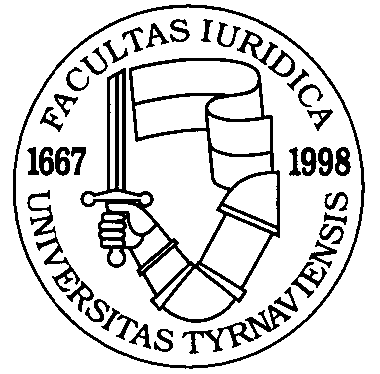 